PRE-CP2233 CONCEPT MAPPING ASSIGNMENTOverviewIn class, we watched a training video on concept maps and walked through how to download and use CmapTools -- these materials can be found in the file “Concept Map Instructions” on T-Square. Before next class (Thursday, 1/11), you will complete a concept mapping exercise to benchmark your knowledge about urban sustainable development. You should take no more than 30-40 minutes to finish this assignment. Note that assignment completion factors into your participation grade. Please upload your concept map to the “Pre-CP2233 Concept Map” assignment on T-Square before 9:30am on Thursday, January 11th. Email Kevin Lanza at lanza.kevin@gatech.edu with any questions. Good luck!Learning ObjectivesConstruct concept map using CmapTools. Summarize your knowledge of Sustainable Urban Development prior to CP2233. Concept Mapping ActivityUse the following guidelines to create your Sustainable Urban Development concept map:Focus Question:Create a concept map on the focus question: “What is sustainable urban development?”What to Include:Prior knowledge from other courses Work experience, internships, service activities, etc. Magazines, newspapers, and other reliable media sources Many other possibilities… How to Create Your Concept Map:Use CmapTools to create your concept map. 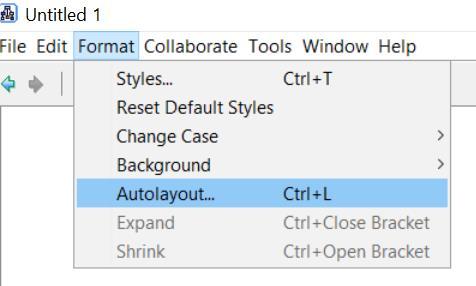 The central topic should be: Sustainable Urban Development. Include as many concepts as you can think of that are relevant to the central topic. Show as many connections as you can between concepts. Remember,each connection should include a meaningful linking phrase. CmapTools Reminders:Double click on the workspace to create concepts. Single click on a concept and click on the arrow above to connect concepts. 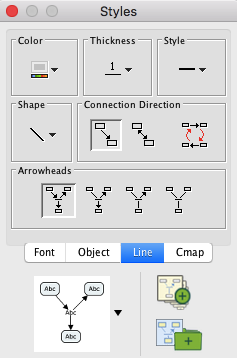 You may use the “autoformat” option: Format  Autolayout  Keep default settingsGenerate New Layout You may find it useful to use the “always show arrow heads” option: Select entire cmap  go to Styles window Format style  Click “Line” tab  Click the left-most option under arrowheads. How to Submit Your Concept MapSave your concept map as: lastname_firstname_pre Your concept map will be saved under: Documents  My Cmaps Upload your concept map onto T-Square. Please submit the .cmap file 